Hello everyone, I hope you are all happy, healthy and keeping busy.   Below is suggested work for the week 11th-15th May.  Do whatever you are able to do and please don’t hesitate to send me an email if you have any questions.  I have attached some STEM activities that you could try at home over the next couple of weeks. Thanks again to everyone who got in touch over the past few weeks, it was so nice to hear from you and see all the hard work you have been doing.  It’s great to see so many of you helping out around the house and on the farm and developing new talents.  Keep up the great work and stay safe.  Looking forward to hearing from you all soon.Arlene Gilhoolyagilhoolyschool@gmail.com Here are a few dingbats to keep you going, I will give you the answers next week!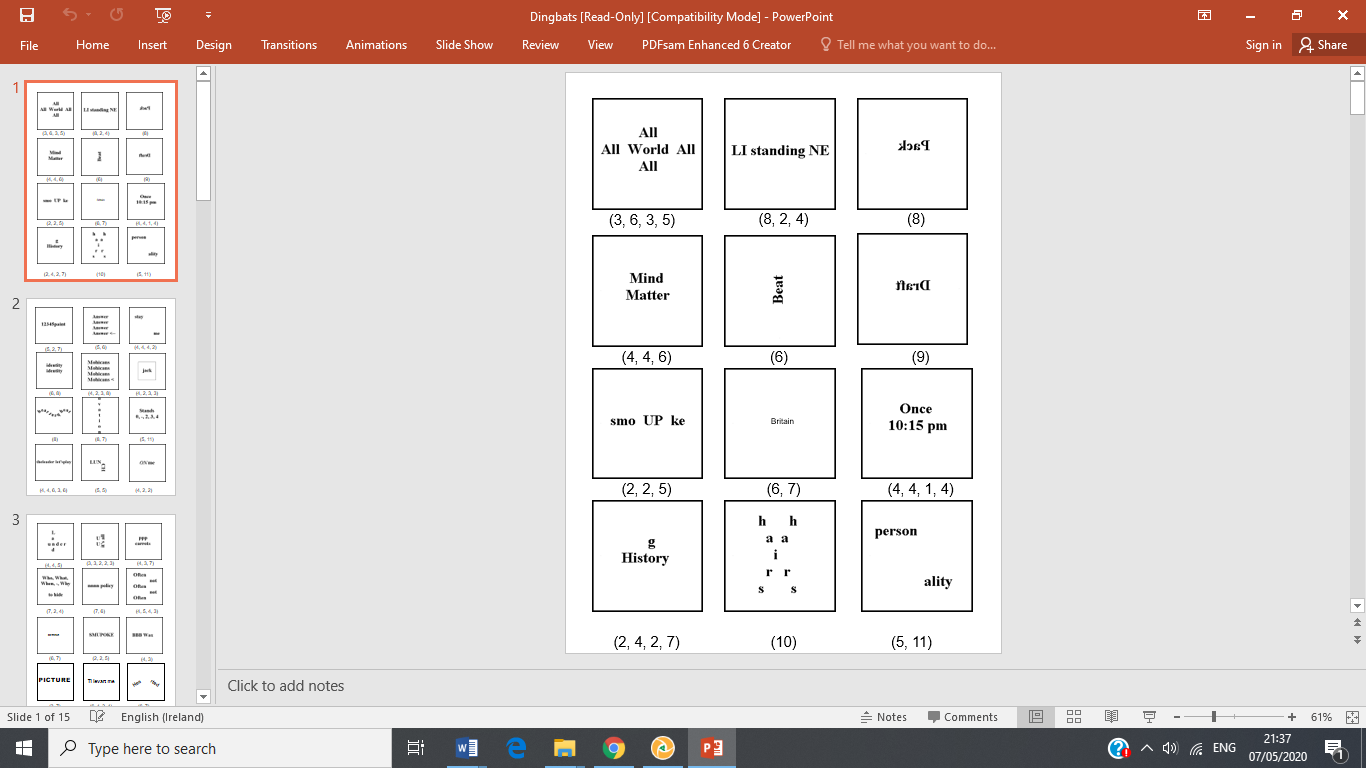 LiteracyDictionary Work/Reading:I have attached Dictionary Work 4 to help you to learn new vocabulary.  You can complete it on Microsoft Word and send back to me. Keep up the reading every day! It is so important for developing your vocabulary and reading fluency as well as giving you the chance to escape to a different world for a while.  The following website has free Ebooks too https://home.oxfordowl.co.uk/books/free-ebooks/Creative Writing: Describing a Setting Over the next few weeks you will be encouraged to write your own creative story, which can be about anything you like.  The focus should be on the quality of your writing rather than the amount that you write.  I enjoyed reading some of your interesting character profiles from last week and I am already looking forward to reading your stories.  Your next task is to think about the setting and atmosphere for your story using the PowerPoint provided to help you.  (This is attached separately).  The following link may help you with good words and phrases for your setting and atmospherehttps://www.twinkl.ie/resource/ks2-descriptive-setting-word-mat-bumper-pack-t-e-1Reading Zone:If you don’t have your book at home it can be found at:Go to www.folensonline.ie and tap RegisterSelect TeacherFill in a username, email and passwordFor Roll Number use the code: Prim20Click Register 5th Class: Unit 22 “Seventh Wonder” Discuss the words in red and see if you can come up with synonyms (alternative words). Look up any words you are unsure of.  Complete activities A-G based on the chapter (whatever you are able to do)6th Class: Unit 22 “Smart Ice Cream”Discuss the words in red and see if you can come up with synonyms (alternative words). Look up any words you are unsure of.  Complete activities A-G based on the chapter (whatever you are able to do)Poetry:RTE Home School Hub are doing a lesson on Poetry on Wednesday 13th if you want to tune in around 11.40.  MathsTime RTE PlayerRTE Home School Hub have shown a lesson on Time on Thurs 07 April which will be a help to children on this Chapter.  This is available on the following link.  https://www.rte.ie/player/series/5th-and-6th-class-rt%C3%A9-home-school-hub/SI0000006860?epguid=PL000003393Maths Book: 	5th Class Chapter 20 Time Pg. 105-108		Online Tutorial 63-666th Class Chapter 19 Time Pg. 96 to 98		None available this week	Online tutorials and games can be found on https://my.cjfallon.ie/dashboard/student-resources  Class  Busy at Maths  Interactive .  These will help explain new concepts and help you complete the sums in your book.  Answers to questions in your maths book can be found at https://my.cjfallon.ie/dashboard/student-resourcesClass  Bust at Maths  Busy at Maths Teacher’s Resource Book  Online Book.  If you want to check your answers when you’re finished. 5th Class (Pg. 462/463)6th Class (Pg. 445)24 Hour Clock Games to help you learn 24 Hour Clockhttps://teachingtime.co.uk/draggames/sthec5.htmlhttps://education.abc.net.au/res/i/L9642/index.htmlMaths Worksheet: Skating (6th Class Only-Based on Pg. 97)I have attached a worksheet to help you with calculating speed, distance and time.  This can be used as additional practice to page 97.  The answers are on the second page to check your answers when you are finished.  Running a kilometre (6th Class Only-Based on Pg. 97)First have a look at the examples shown on Pg. 97 which shows how to calculate Time, Speed and Distance.  Having completed page 97, give this challenge a go!How fast do you think you can run for 1 kilometre? Record your predictions. Let’s find out how fast you can actually run, by running a kilometre and timing how long it takes. Move outside and measure either the length of your garden/street/field.  How many times would you have to run up and down to run 1km? Time yourself running and try to work out your speed in kilometres per hour (km/h).  How would you go about this?E.g If I took around 6 minutes, and there are 60 minutes in an hour. I know 60 ÷ 6 =10, so if I ran that speed for an hour I would go 10 kilometres per hour. If I took 4 minutes and 52 seconds to run 1 kilometre, and I know that that is nearly 5 minutes. There are 60 minutes in an hour, 60 ÷ 5 = 12, so I ran at about 12 kilometres per hour.New Maths Website: MangahighThis maths website allows you to compete against each other in games which I have assigned to you.  With your parent’s supervision Follow the link below and put in your first name and first letter of your last name.  No nicknames will be accepted and don’t forget to write down your login details for the future. Give it a go and see how many medals you can win. Don’t give up!   https://app.mangahigh.com/register-student/454618/953920?p=779487 Tables/Games:Tables are still as important as ever.  Keep up the great work.  Here are some websites to help.https://www.topmarks.co.uk/times-tables/coconut-multipleshttps://www.topmarks.co.uk/maths-games/hit-the-buttonhttps://www.topmarks.co.uk/maths-games/daily10http://www.primaryhomeworkhelp.co.uk/maths/countdown/index.htmMental Maths: There are mental maths activities available every day on https://www.theprimaryplanet.ie/.  You can post your answers in the comment box and they will be corrected for you!IrishBun go Barr:Unit 15: Maistín Mór (Big Bully).  If you don’t have your book it can be found online at https://my.cjfallon.ie/dashboard/student-resources  5th class  Bun go Barr  Online Book There is an interactive activity to accompany this lesson found at the above website. Just go to ‘Interactive’ instead of Online Book and Ceacht 15.  See if you can translate the sentences.  Read Pg. 93 and translate as much as possibleComplete Activity B6-10.  Here are the translations as well as first verb.Who hit Donal? Bhuail…..Where did the big boy throw the football boots? Chaith…When Liam turned around was he laughing? Bhí…Did the teacher tell the story to the principal? D’inis…10.Did the principal put Liam on detention? Chuir…Activity E: Liam told Donal that he was sorrySa chuisneoir=in the fridgeAg cur that maoil=over flowingSa sceach=in the bushar an gclár dubh=on the black boardsa leaba=in bedbriste brúíte=badly brokenActivity J: The BullyTháinig=CameRug=GrabbedChaith=Threw/Spent/WoreThosaigh=StartedDúírt=SaidGhlaoigh=CalledChonaic=SawBhí=WasD’inis=ToldNí raibh=Wasn’t Thug=GaveFuair=GotAn Clog Cainteach:Click on the clog and then click on the time that you can see/hear.  Practice saying times in Irish throughout the day.https://www.rewardinglearning.org.uk/An%20Clog%20Cainteach/clock%203%20south/web/clock3s.htmlReading:Have a read through this week’s Eleathanach.  (Attached in separate document)  History/GeographyThe history of LegoHave a look at this video on how Lego was first invented by Ole Kirk Christiansen.  https://www.literacyshed.com/legostory.htmlDesign your own Lego land - use Lego to build it.  Draw maps, write brochures and visitors guides.5th class you could make one of the Seven Wonders of the World using your Lego as you are learning about these in your reading zone this week.  ScienceThe Eye:I have attached a PowerPoint on “The Eye”.  Have a read through it and see if you can answer the questions provided on the separate worksheets.  Alternatively you can go onto  https://my.cjfallon.ie/dashboard/student-resources   6th Class  Small World Geography and Science  Unit 15 PG. 84-86 and complete activities at the bottom of page 86.  Primary Planet:The Primary Planet, will be published as an online magazine from April onwards, while related exercises, quizzes and activities will be posted on the website daily.  https://www.theprimaryplanet.ie/.  Check it out, I think a lot of you will really enjoy some of the stories and activities.Other Activities:https://hourofcode.com/ie/learn Lots of free coding activities for those who enjoy Computer Sciencehttps://www.odlums.ie/ For those who enjoy bakingP.ELive 30 minute session designed for kids every day at 9am with Joe Wicks https://www.youtube.com/watch?v=K6r99N3kXME Good for 5 minute movement breaks throughout the dayhttps://www.youtube.com/results?search_query=5+minute+move+kidsRelaxation: Below is a YouTube link to Cosmic Kids Yoga which is good for helping you relax and stay focused during a hectic day.  Give it a go, it may help you clear your head and stay more focused on your work.https://www.youtube.com/results?search_query=cosmic+kids+yogaShine Dance Fitness:  These have some great dance routines for those of you who like to keep fit through  dancing https://www.youtube.com/channel/UCFSpQu4Ha82Cwfu5KJhl5fQKeep getting lots of exercise and practicing all of your own unique talents.  Make the most of any bit of sunshine.Art Ideas“Zentangled Silhouettes” Choose your favourite sport/hobby and draw/trace it out on white paper.  Experiment with lines and patterns using black marker/pen.  Examples shown in the link below.https://roscoemiddleschoolart.weebly.com/8th-grade-art-projects.htmlThe EyeHave a go and see if you can draw an eye!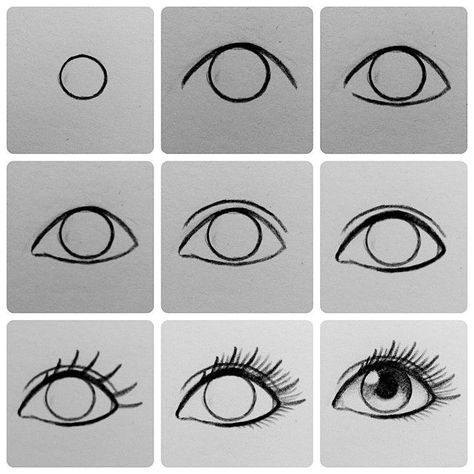 MusicYou can enrol for free access to Dabbledoo music at the following link if you have the time.  https://dabbledoomusic.com/p/parents-subscription-full-accessThis free website has been designed to help parents and families make music with their children at home. Included in this course is the following:Interactive resources for making music with any instrumentsAccess to our sing-along folk and pop songsLearn about well known bands and musicians through our artist profile sectionListen to child-friendly radio shows and playlistsAccess to specific courses such as Irish music and a guitar specialSPHEDiabetesRTE Home School Hub are doing a lesson on Diabetes on Monday 11th if you want to tune in around 11.40.  RTE2 are running a TV programme from 11am-12pm Monday to Friday, which is aimed at 1st to 6th class pupils.  Also available from https://www.rte.ie/player/Cúla4 ar Scoil are running lessons through Irish on TG4 at 10am every morning.  Suggested TimetableMondayTuesdayWednesdayThursdayFridayP.E (Joe Wicks live on Youtube)P.E (Joe Wicks live on Youtube)P.E (Joe Wicks live on Youtube)P.E (Joe Wicks live on Youtube)P.E (Joe Wicks live on Youtube)IrishIrishIrishIrishIrishMathsMathsMathsMathsMathsEnglishEnglishEnglishEnglishEnglishHistoryGeographyScienceArtMusic